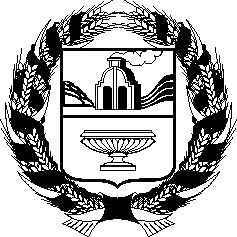 АДМИНИСТРАЦИЯ НИЖНЕНЕНИНСКОГО СЕЛЬСОВЕТА СОЛТОНСКОГО РАЙОНА АЛТАЙСКОГО КРАЯП О С Т А Н О В Л Е Н И Е 18.07.2016                                                                                            №  24с.Нижняя НенинкаВ соответствии с пунктом 1 части 4 статьи 19 Федерального закона 
от 05.04.2013 № 44-ФЗ «О контрактной системе в сфере закупок товаров, работ, услуг для обеспечения государственных и муниципальных нужд» постановляю:1. Утвердить прилагаемые Требования к порядку разработки и принятия правовых актов о нормировании в сфере закупок для обеспечения муниципальных нужд Администрации Нижнененинского сельсовета Солтонского района  Алтайского края, содержанию указанных актов и обеспечению их исполнения.2. Настоящее постановление вступает в силу со дня его официального обнародования.3. Контроль за исполнением настоящего постановления оставляю за собой.Глава Администрации сельсовета                                           Л.Н.ПавленкоУТВЕРЖДЕНЫпостановлением Администрации Нижнененинского сельсоветаСолтонского района _________ Алтайского края от  18.07. 2016 № 24ТРЕБОВАНИЯк порядку разработки и принятия правовых актов о нормировании в сфере закупок для обеспечения муниципальных нужд Администрации Нижнененинского сельсовета Солтонского района Алтайского края, содержанию указанных актов и обеспечению их исполнения1. Настоящие Требования определяют требования к порядку разработки и принятия, содержанию, обеспечению исполнения следующих правовых актов:а) Администрации Нижнененинского сельсовета Солтонского района  Алтайского края, утверждающих:правила определения требований к отдельным видам товаров, работ, услуг (в том числе предельные цены товаров, работ, услуг), закупаемым Администрацией Нижнененинского сельсовета Солтонского района Алтайского края (далее – «Администрация сельсовета») и подведомственными указанным органам казенными и бюджетными учреждениями;правила определения нормативных затрат на обеспечение функций Администрации Нижнененинского сельсовета Солтонского района  Алтайского края, (далее – «нормативные затраты»);б) Администрацией Нижнененинского сельсовета, утверждающих:требования к отдельным видам товаров, работ, услуг (в том числе предельные цены товаров, работ, услуг), закупаемым Администрацией Нижнененинского сельсовета Солтонского района Алтайского края;нормативные затраты.2. Правовые акты, указанные в подпункте «а» пункта 1 настоящих Требований, разрабатываются Администрацией Нижнененинского сельсовета  Солтонского района Алтайского края в форме проектов постановлений Администрации Нижнененинского сельсовета Солтонского района  Алтайского края.3. Правовые акты, указанные в подпункте «б» пункта 1 настоящих Требований, разрабатываются Администрацией Нижнененинского сельсовета  в форме распоряжений.4. Постановление Администрации Нижнененинского сельсовета Солтонского района  Алтайского края, утверждающее правила определения требований к отдельным видам товаров, работ, услуг (в том числе предельные цены товаров, работ, услуг), закупаемым для обеспечения муниципальных нужд  Администрации Нижнененинского сельсовета Солтонского района  Алтайского края, должно устанавливать:а) порядок определения значений характеристик (свойств) отдельных видов товаров, работ, услуг (в том числе предельных цен товаров, работ, услуг), включенных в утверждаемый постановлением Администрации Нижнененинского сельсовета  Солтонского района Алтайского края перечень отдельных видов товаров, работ, услуг;б) порядок отбора отдельных видов товаров, работ, услуг (в том числе предельных цен товаров, работ, услуг), закупаемых Администрацией Нижнененинского сельсовета  (далее – «ведомственный перечень»);в) примерную форму ведомственного перечня.5. Постановление Администрации Нижнененинского сельсовета Солтонского района Алтайского края, утверждающее правила определения нормативных затрат, должно устанавливать:а) порядок расчета нормативных затрат, в том числе формулы расчета;б) обязанность Администрации Нижнененинского сельсовета  определить порядок расчета нормативных затрат, для которых указанный порядок не определен постановлением  Администрации  Нижнененинского сельсовета Солтонского района  Алтайского края;в) требование об определении муниципальными органами нормативов количества и (или) цены товаров, работ, услуг, в том числе сгруппированных по должностям работников и (или) категориям должностей работников.6. Правовые акты Администрации Нижнененинского сельсовета , утверждающие требования к отдельным видам товаров, работ, услуг, закупаемым Администрацией Нижнененинского сельсовета Солтонского района Алтайского края , должны содержать следующие сведения:а) наименования заказчиков (подразделений заказчиков), в отношении которых устанавливаются требования к отдельным видам товаров, работ, услуг (в том числе предельные цены товаров, работ, услуг);б) перечень отдельных видов товаров, работ, услуг с указанием характеристик (свойств) и их значений.7. Правовые акты муниципальных органов, утверждающие нормативные затраты, должны определять:а) порядок расчета нормативных затрат, для которых правилами определения нормативных затрат не установлен порядок расчета;б) нормативы количества и (или) цены товаров, работ, услуг, в том числе сгруппированные по должностям работников и (или) категориям должностей работников.8. Администрация Нижнененинского сельсовета  разрабатывает и утверждает индивидуальные, установленные для каждого работника, и (или) коллективные, установленные для нескольких работников, нормативы количества и (или) цены товаров, работ, услуг по Администрации Нижнененинского сельсовета.9. Правовые акты, указанные в подпункте «б» пункта 1 настоящих Требований, могут устанавливать требования к отдельным видам товаров, работ, услуг, закупаемым одним или несколькими заказчиками, и (или) нормативные затраты.10. Правовые акты, указанные в подпункте «б» пункта 1 настоящих Требований, могут предусматривать право руководителя Администрации Нижнененинского сельсовета утверждать нормативы количества и (или) нормативы цены товаров, работ, услуг.11. Требования к отдельным видам товаров, работ, услуг и нормативные затраты применяются для обоснования объекта и (или) объектов закупки соответствующего заказчика.12. Согласование и утверждение правовых актов, указанных в подпункте «а» пункта 1 настоящих Требований, осуществляется в порядке и сроки, установленные в соответствии с законодательством Алтайского края.13. Администрация Нижнененинского сельсовета Солтонского района Алтайского края  до 1 августа текущего финансового года принимают правовые акты, указанные в подпункте «б» пункта 1 Требований.При обосновании объекта и (или) объектов закупки учитываются изменения, внесенные в правовые акты, указанные в абзаце третьем подпункта «б» пункта 1 настоящих Требований, до представления субъектами бюджетного планирования распределения бюджетных ассигнований в порядке, установленном комитетом Администрации Солтонского района Алтайского края по финансам, налоговой и кредитной политике.14. Правовые акты, указанные в пункте 1 настоящих Требований, в течение 7 рабочих дней со дня принятия размещаются в установленном порядке в единой информационной системе в сфере закупок.15. Администрация Нижнененинского сельсовета  согласовывает проекты правовых актов, указанных в подпункте «б» пункта 1 настоящих Требований, с Администрацией Солтонского района Алтайского края.16. Для проведения обсуждения в целях осуществления общественного контроля Администрация Нижнененинского сельсовета  размещает проекты правовых актов, указанных в пункте 1 настоящих Требований, и пояснительные записки к ним в установленном порядке в единой информационной системе в сфере закупок.17. Срок проведения обсуждения в целях общественного контроля не может быть менее 7 календарных дней со дня размещения проектов правовых актов, указанных в пункте 1 настоящих Требований, в единой информационной системе в сфере закупок.18. Администрация Нижнененинского сельсовета  в соответствии с законодательством Российской Федерации и Алтайского края о порядке рассмотрения обращений граждан рассматривают предложения общественных объединений, юридических и физических лиц, поступившие в электронной или письменной форме, в срок не более 10 календарных дней со дня поступления.19. Администрация Нижнененинского сельсовета  не позднее 3 рабочих дней со дня рассмотрения предложений общественных объединений, юридических и физических лиц размещает эти предложения и ответы на них в установленном порядке в единой информационной системе в сфере закупок.20. По результатам обсуждения в целях общественного контроля Администрация Нижнененинского сельсовета  принимает решение о внесении изменений в проекты правовых актов, указанных в пункте 1 настоящих Требований, с учетом предложений общественных объединений, юридических и физических лиц.21. Проекты правовых актов, указанные в абзаце втором подпункта «а» и абзаце втором подпункта «б» пункта 1 настоящих Требований, подлежат обязательному предварительному обсуждению на заседаниях общественных советов при Администрации Нижнененинского сельсовета  (далее – «общественный совет»).Порядок рассмотрения указанных проектов правовых актов и принятия решений определяется положением об общественном совете, созданном при Администрации Нижнененинского сельсовета Солтонского района Алтайского края.22. Решение, принятое общественным советом, не позднее 7 рабочих дней со дня принятия размещается Администрацией Нижнененинского сельсовета  в установленном порядке в единой информационной системе в сфере закупок.23. В случае принятия общественным советом решения о необходимости доработки проекта правового акта, указанного в абзаце втором подпункта «а» и (или) абзаце втором подпункта «б» пункта 1 настоящих Требований, Администрация Нижнененинского сельсовета  утверждает указанные правовые акты после их доработки в соответствии с решениями, принятыми общественным советом.24. Внесение изменений в правовые акты, указанные в пункте 1 настоящих Требований, осуществляется в случае внесения изменений в решение Нижнененинского сельского  Совета  народных депутатов Солтонского района   Алтайского края о сельском  бюджете на соответствующий финансовый год, а также изменений лимитов бюджетных обязательств и размера субсидий, доводимых соответственно до муниципальных казенных учреждений и муниципальных бюджетных учреждений. Внесение изменений в правовые акты осуществляется в порядке, установленном для их принятия.25. Правовые акты, предусмотренные подпунктом «б» пункта 1 настоящих Требований, пересматриваются Администрацией Нижнененинского сельсовета  не реже одного раза в год.26. В соответствии с законодательными и иными нормативными правовыми актами, регулирующими осуществление контроля и мониторинга в сфере закупок, муниципального финансового контроля, в ходе контроля и мониторинга в сфере закупок осуществляется проверка исполнения заказчиками положений правовых актов Администрации Нижнененинского сельсовета, утверждающих требования к закупаемым ей отдельным видам товаров, работ, услуг (в том числе предельные цены товаров, работ, услуг) и (или) нормативные затраты на обеспечение функций Администрации Нижнененинского сельсовета Солтонского района Алтайского края.Об утверждении Требований к порядку разработки и принятия правовых актов о нормировании в сфере закупок для обеспечения муниципальных нужд  Администрации Нижнененинского сельсовета Солтонского района   Алтайского края, содержанию указанных актов и обеспечению их исполнения